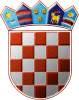 REPUBLIKA HRVATSKAOPĆINSKO IZBORNO POVJERENSTVOOPĆINE VELIKA PISANICAKLASA: 013-01/13-01/2URBROJ: 2103/05-13-1VELIKA PISANICA, 3. svibnja 2013.	Na temelju članka 22. st. 1. Zakona o lokalnim izborima ("Narodne Novine", broj 144/12),   Općinsko izborno povjerenstvo Općine VELIKA PISANICA, odlučujući o prijedlogu predlagatelja  HRVATSKA DEMOKRATSKA ZAJEDNICA - HDZ, utvrdilo je i prihvatilo PRAVOVALJANOM KANDIDATURUZA IZBOR OPĆINSKOG NAČELNIKA OPĆINE VELIKA PISANICAKandidatkinja:ZDRAVKA HADŽIJA; VELIKA PISANICA, TRG STJEPANA RADIĆA 3; rođ. 16.06.1957; OIB: 14411189222; ŽZamjenik kandidatkinje:IVAN STANKIĆ; VELIKA PISANICA, ULICA HRVATSKIH MUČENIKA 171; rođ. 06.08.1962; OIB: 26977362718; MPredlagatelj:REPUBLIKA HRVATSKAOPĆINSKO IZBORNO POVJERENSTVOOPĆINE VELIKA PISANICAKLASA: 013-01/13-01/4URBROJ: 2103/05-13-1VELIKA PISANICA, 3. svibnja 2013.	Na temelju članka 22. st. 1. Zakona o lokalnim izborima ("Narodne Novine", broj 144/12),   Općinsko izborno povjerenstvo Općine VELIKA PISANICA, odlučujući o prijedlogu predlagatelja  DANICA MARTINOVIĆ, GORAN MIKACINIĆ, MILIVOJ TIŠMA, utvrdilo je i prihvatilo PRAVOVALJANOM KANDIDATURUZA IZBOR OPĆINSKOG NAČELNIKA OPĆINE VELIKA PISANICAKandidat:RADOMIR MARTINOVIĆ; VELIKA PISANICA, ULICA JURJA VLAHOVCA 11/A; rođ. 29.12.1959; OIB: 52571663448; MZamjenik kandidata:EDVARD LEVAR; BABINAC, BABINAC 140/A; rođ. 24.09.1984; OIB: 00632226365; MREPUBLIKA HRVATSKAOPĆINSKO IZBORNO POVJERENSTVOOPĆINE VELIKA PISANICAKLASA: 013-01/13-01/1URBROJ: 2103/05-13-1VELIKA PISANICA, 3. svibnja 2013.	Na temelju članka 22. st. 1. Zakona o lokalnim izborima ("Narodne Novine", broj 144/12),   Općinsko izborno povjerenstvo Općine VELIKA PISANICA, odlučujući o prijedlogu predlagatelja  HRVATSKA SELJAČKA STRANKA - HSS, SOCIJALDEMOKRATSKA PARTIJA HRVATSKE - SDP, utvrdilo je i prihvatilo PRAVOVALJANOM KANDIDATURUZA IZBOR OPĆINSKOG NAČELNIKA OPĆINE VELIKA PISANICAKandidat:FREDI PALI; VELIKA PISANICA, ULICA HRVATSKIH MUČENIKA 186; rođ. 28.06.1971; OIB: 46955539142; MZamjenica kandidata:ZORICA VASIĆ; BABINAC, BABINAC 51; rođ. 23.03.1970; OIB: 63260494001; ŽPredlagatelj:REPUBLIKA HRVATSKAOPĆINSKO IZBORNO POVJERENSTVOOPĆINE VELIKA PISANICAKLASA: 013-01/13-01/3URBROJ: 2103/05-13-1VELIKA PISANICA, 3. svibnja 2013.	Na temelju članka 22. st. 1. Zakona o lokalnim izborima ("Narodne Novine", broj 144/12),   Općinsko izborno povjerenstvo Općine VELIKA PISANICA, odlučujući o prijedlogu predlagatelja  HRVATSKA SOCIJALNO - LIBERALNA STRANKA - HSLS, utvrdilo je i prihvatilo PRAVOVALJANOM KANDIDATURUZA IZBOR OPĆINSKOG NAČELNIKA OPĆINE VELIKA PISANICAKandidat:GORAN TKALIČANAC; VELIKA PISANICA, ULICA ALOJZIJA STEPINCA 19; rođ. 11.03.1979; OIB: 68005266270; MZamjenik kandidata:VEDRAN KOSTANJŠEK; VELIKA PISANICA, ULICA HRVATSKIH MUČENIKA 210; rođ. 01.02.1979; OIB: 18929482859; MPredlagatelj:REPUBLIKA HRVATSKAOPĆINSKO IZBORNO POVJERENSTVOOPĆINE VELIKA PISANICAKLASA: 013-01/13-01/9URBROJ: 2103/05-13-1VELIKA PISANICA, 03. svibnja. 2013.	Na temelju članka 23. i čl. 25. Zakona o lokalnim izborima ("Narodne Novine", broj 144/12),   Općinsko izborno povjerenstvo Općine VELIKA PISANICA, sastavilo je ZBIRNU LISTU PRAVOVALJANIH KANDIDATURAZA IZBOR OPĆINSKOG NAČELNIKA OPĆINE VELIKA PISANICAKandidatkinja: ZDRAVKA HADŽIJAHRVATSKA DEMOKRATSKA ZAJEDNICA - HDZZamjenik kandidatkinje: IVAN STANKIĆKandidat: RADOMIR MARTINOVIĆKANDIDAT GRUPE BIRAČAZamjenik kandidata: EDVARD LEVARKandidat: FREDI PALIHRVATSKA SELJAČKA STRANKA - HSSSOCIJALDEMOKRATSKA PARTIJA HRVATSKE - SDPZamjenica kandidata: ZORICA VASIĆKandidat: GORAN TKALIČANACHRVATSKA SOCIJALNO - LIBERALNA STRANKA - HSLSZamjenik kandidata: VEDRAN KOSTANJŠEKHRVATSKA DEMOKRATSKA ZAJEDNICA - HDZPREDSJEDNIKOPĆINSKOG IZBORNOG POVJERENSTVAOPĆINE VELIKA PISANICATOMISLAV MRAZOVIĆ, v.r.KANDIDAT GRUPE BIRAČAPREDSJEDNIKOPĆINSKOG IZBORNOG POVJERENSTVAOPĆINE VELIKA PISANICATOMISLAV MRAZOVIĆ, v.r.HRVATSKA SELJAČKA STRANKA - HSSSOCIJALDEMOKRATSKA PARTIJA HRVATSKE - SDPPREDSJEDNIKOPĆINSKOG IZBORNOG POVJERENSTVAOPĆINE VELIKA PISANICATOMISLAV MRAZOVIĆ, v.r.HRVATSKA SOCIJALNO - LIBERALNA STRANKA - HSLSPREDSJEDNIKOPĆINSKOG IZBORNOG POVJERENSTVAOPĆINE VELIKA PISANICATOMISLAV MRAZOVIĆ, v.r.PREDSJEDNIKOPĆINSKOG IZBORNOG POVJERENSTVAOPĆINE VELIKA PISANICATOMISLAV MRAZOVIĆ, v.r.